BIODATA MAHASISWA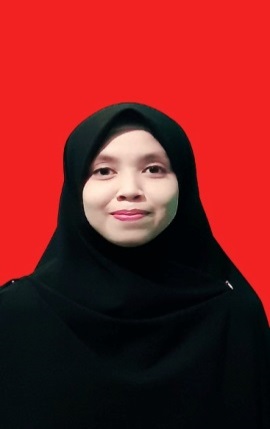 IDENTITAS DIRINama			: DianaNPM			: 171224115Tempat/Tanggal Lahir	: Air Hitam, 12 Oktober 1995Jenis Kelamin		: PerempuanAgama			: IslamStatus			: Belum MenikahAnak Ke-		: 6 (Enam)Alamat			: Dusun II Desa Air Hitam Kec. Datuk Lima Puluh   			  Kab. Batu BaraNo. Telp/HP		: +6282273097814Email			: dianazachdian12@gmail.comORANG TUANama Ayah		: Usman HasbaPekerjaan		: PetaniNama Ibu		: Mariani Muliati Saragih, S.Pd,.Pekerjaan		: Pensiunan PNSAlamat			: Dusun II Desa Air Hitam Kec. Datuk Lima Puluh   				  Kab. Batu Bara PENDIDIKAN2001 - 2007		: SD Negeri 014720 Air Hitam2007 - 2010		: SMP Negeri 2 Lima Puluh2010 - 2013		: SMA Negeri 1 Lima Puluh2013 - 2014	: Diploma Penerbangan Sumatera Flight Education             Center (SFEC) Medan 2017 - sekarang		: Universitas Muslim Nusantara Al-Washliyah Dosen Pembimbing	: Nurlaili, S.Pd.I., M.Hum,Judul Skripsi	: An Analysis of Students’ Ability in Writing a 		  Greeting Card at MTs Simpang Dolok Batu BaraMedan,       Februari 2024Hormat Saya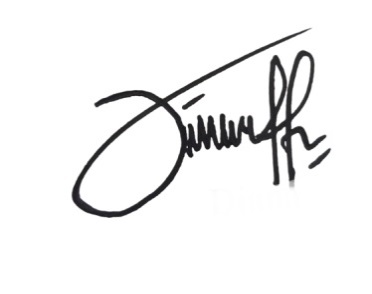 Diana